LANJET JOINT EVALUATION TESTJULY/AUG 2018Kenya Certificate of Secondary EducationMarking schemePHYSICS (232/3)QUESTION 11(a) V = 14ml + 0.1ml1 or 14cm3+ 0.cm3							(1mk)-  	Pour some water in the measuring cylinder and record the volume V1. ½	-  	Lower the 100g mass into the measuring cylinder using a string and record the new volume V2. ½ Therefore volume of 100g mass = V2 – V1. ½ 					               (1mk)(i)  Centre of gravity = 50cm + 0.51							(1mk)(ii)  	X = 10.0cm	       Y= 9.3cm1 or 930mm					                             (1mk)Accuracy of+1mm ½ each   Max= 3mksA GRAPH OF YCM AGAINST XCMN/B 2mks for conversion of X and Y into Cm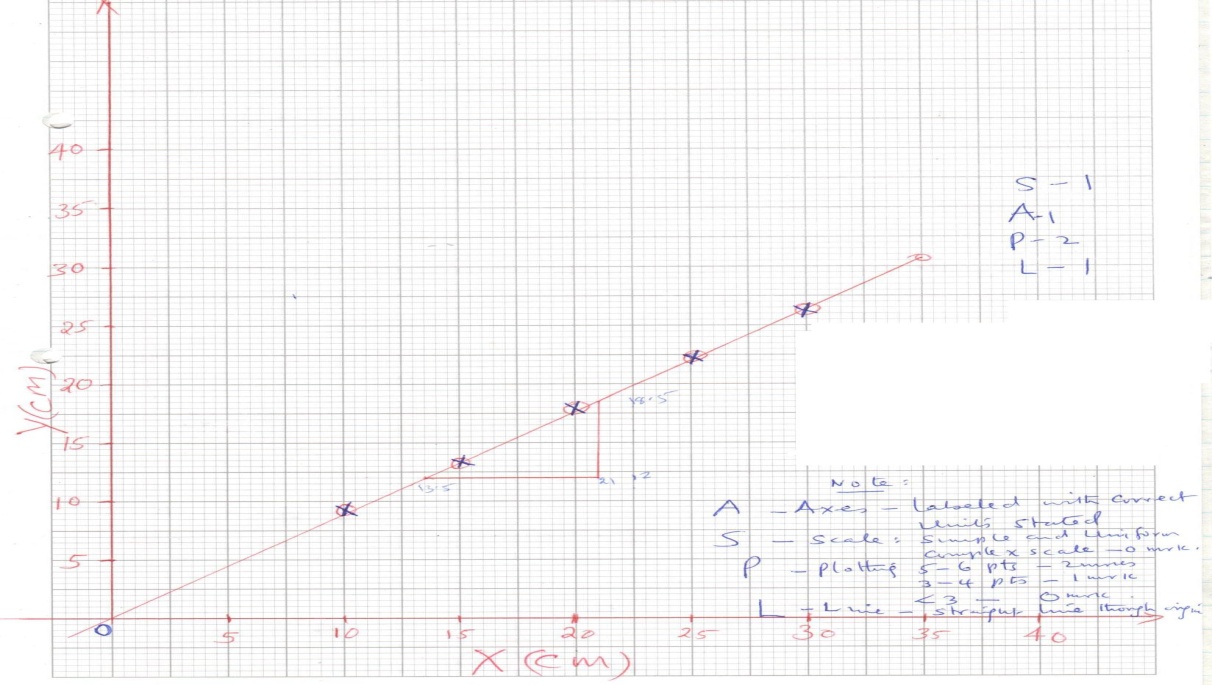 NOTE:S – Scale: simple and uniform.A – Axes: labeled with correct units.P – Plotting: 	4 – 5 points – 2mks			2 – 3 – 1mk			<2 – 0 L – Straight line through the origin.N = DY	=	18.5 – 12= 6.5       DX		21 – 13.5    7.5		=	0.86671 (unit less)							(3mks)Given N = F/W where F – apparent weight of mass in salt solution.W – Actual weight of mass in air.N – Is the gradient.F	=	WN but w = 0.1kg x 10N/Kg = 1N=	0.8667 x 1= 	0.8667N = 0.87N1	(ii)	U 	=	W – F			=	(1 – 0.8667) 1			=	0.133			~	0.13N1Up thrust	=	pvg 0.13              =	p x 14 x 10-6 x 10Rho         p	=	0.131			14x10-6 x 10=	928.57Kg/m31QUESTION 2a)	i)	Diameter of wire W. D = 0.36 × 10-3m1ii)	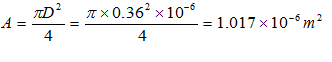 Sub. 1 markCal. 1 markb)	N/BL (cm)Must be to 1 D.p for the candidate to earn 1mk (Trend decreasing- 2mks allow +/- 0.5cm)Must be to 4 S. f if not deduct 1mk. Correct candidates’ values award (2marks)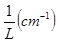 c)	Plot a graph of lcm against 					(5 marks) NOTE:S – Scale: simple and uniform.           1mkA – Axes: labeled with correct units. 1mkP – Plotting: 	4 – 5 points – 2mks			2 – 3 – 1mk			<2 – 0 L – Straight line cutting the X-axis at 0.94 × 10-2cm-1and Y-axis at  -65.0cm1mk, if not award 0mksd)	From the graph find the slope S of your graph.	(3 marks)e)	From the graph state the value of                 when l = 0	(1 mark)x - Intercept = 0.94 × 10-2cm-11 correct reading for x-intercept.f)	Given that                         find the value of J when R = 10.	(2 marks)Xmm100150200250300350Ymm93133178221263306X cm101520253035Y cm9.313.317.822.126.330.6l (cm)10.020.030.040.050.070.080.0L (cm) 91.081.073.065.560.055.046.5 0.010980.012340.013690.015260.016660.018180.02150